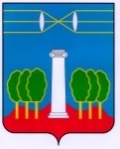 СОВЕТ ДЕПУТАТОВГОРОДСКОГО ОКРУГА КРАСНОГОРСКМОСКОВСКОЙ ОБЛАСТИР Е Ш Е Н И Еот 21.12.2023 №70/5О внесении изменений в решение «Об утверждении положения «О дополнительных гарантиях для муниципальных служащих органов местного самоуправления и муниципальных органов городского округа Красногорск Московской области»В соответствии с Законом Московской области от 31.05.2023 № 80/2023-ОЗ (в редакции Закона Московской области от 11.07.2023 № 139/2023-ОЗ) «О внесении изменений в некоторые законы Московской области в сфере муниципальной службы в Московской области», решением Совета депутатов городского округа Красногорск от 29.09.2022 № 787/60 «О прекращении полномочий избирательной комиссии городского округа Красногорск Московской области», Совет депутатов РЕШИЛ:1. Внести в решение Совета депутатов городского округа Красногорск Московской области от 25.01.2018 № 363/23 «Об утверждении положения «О дополнительных гарантиях для муниципальных служащих органов местного самоуправления и муниципальных органов городского округа Красногорск Московской области» (в редакции решений Совета депутатов городского округа Красногорск Московской области от 29.03.2018 №418/25, от 28.03.2019 №149/14, от 26.12.2019 №278/23, от 27.02.2020 №316/25, от 25.06.2020 №364/30, от 28.04.2022 №722/54) следующие изменения:1) наименование решения изложить в следующей редакции:«Об утверждении положения «О дополнительных гарантиях для муниципальных служащих органов местного самоуправления городского округа Красногорск Московской области»;2) наименование положения изложить в следующей редакции:«ПОЛОЖЕНИЕО ДОПОЛНИТЕЛЬНЫХ ГАРАНТИЯХ ДЛЯ МУНИЦИПАЛЬНЫХ СЛУЖАЩИХ ОРГАНОВ МЕСТНОГО САМОУПРАВЛЕНИЯ ГОРОДСКОГО ОКРУГА КРАСНОГОРСК МОСКОВСКОЙ ОБЛАСТИ»;3) раздел I Положения:а) в пункте 1.1 слова «и аппарата избирательной комиссии», «и муниципального органа» исключить;б) в пункте 1.2 слова «, аппарате избирательной комиссии городского округа Красногорск», являющейся юридическим лицом (далее – муниципальный орган)» исключить;4) раздел III Положения:а) в пункте 3.4 слова «муниципальном органе» исключить;б) в пункте 3.5 слова «, в муниципальный орган городского округа Красногорск» исключить;в) в пункте 3.7 слова «, муниципальный орган городского округа Красногорск» исключить;5) раздел IV Положения:а) в пункте 4.3 слова «муниципальном органе» исключить;б) в пункте 4.4 слова «, муниципальный орган городского округа Красногорск» исключить;в) в пункте 4.6 слова «, муниципальный орган городского округа Красногорск» исключить;6) раздел V Положения:а) в абзаце первом и втором пункта 5.1 слова «, муниципального органа» исключить;7) в пункте 6.4 раздела VI Положения слова «муниципального органа,» исключить. 2. Настоящее решение вступает в силу после официального опубликования и распространяется на правоотношения, возникшие с 01.01.2023.3. Опубликовать настоящее решение в газете «Красногорские вести» и разместить на официальном сайте Совета депутатов городского округа Красногорск Московской области.Разослать: в дело, главе, Регистр, Консультант Плюс, прокуратуру, редакцию газеты «Красногорские вести»Глава               городского округа Красногорск              ПредседательСовета депутатовД.В. Волков ___________________С.В.Трифонов ___________________